Publicado en Barcelona el 29/01/2020 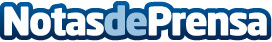 La firma Ramells Ramoneda reseña en qué consisten las principales medidas fiscales del nuevo GobiernoEl equipo de asesores y consultores de este despacho de Barcelona resume el alcance del acuerdo programático firmado por PSOE y Unidas PodemosDatos de contacto:e-deon.netComunicación · Diseño · Marketing931929647Nota de prensa publicada en: https://www.notasdeprensa.es/la-firma-ramells-ramoneda-resena-en-que Categorias: Nacional Derecho Finanzas Sociedad Cataluña Emprendedores http://www.notasdeprensa.es